1.- Calcula las siguientes divisiones por una cifra.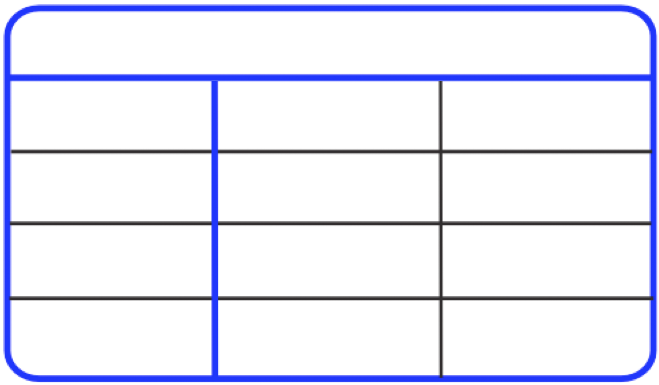 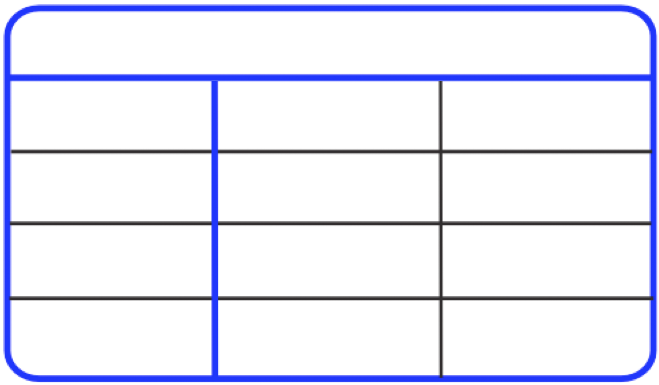 			: 6								: 8      1 4 2 8							2 7 6 02.- Calcula las siguientes divisiones entre once y doce. 			: 11								: 12      5 7 6 4							3 2 1 63.- Calcula la mitad de los siguientes números:  A) 3 800 ______________________  	   B) 4 700 ______________________    C) 27 846 ______________________  	  D) 46 100 ______________________  4.- Construye las escalas para las siguientes divisiones SIN RESOLVERLAS.    8 7 2 2 : 14						     4 4 6 4 : 18	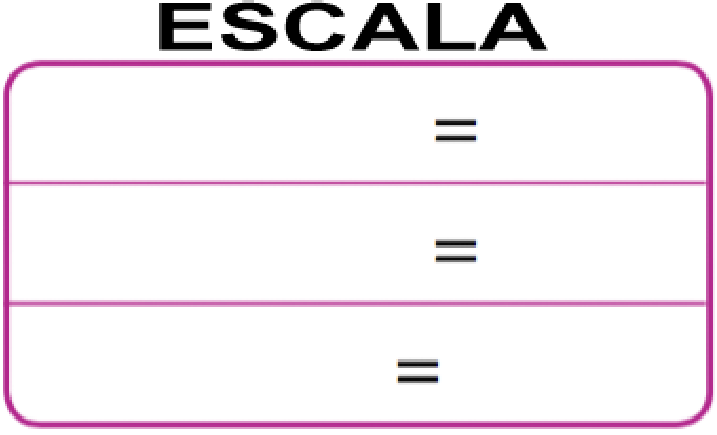 5.- Pon en la rejilla las anteriores divisiones y resuélvelas con la ayuda de la escala.6.- Encuentra los tres primeros múltiplos comunes a 3 y 5.7.- Encuentra todos los divisores comunes de 24 y 6.8.- Para la fiesta de carnaval se van a comprar refrescos y aperitivos para una fiesta. En refrescos gastaremos 150€ y en aperitivos 438€.A) Habrá bastante con 550€: ____________B) ¿Cuánto nos sobrará o faltará? ________C) ¿Cuánto más nos gastaremos en aperitivos? __________D) Si compramos la mitad de cada, ¿cuánto nos gastaremos?______________EVAL. U.5     MATEMÁTICAS  ABN  4º PRIMARIAFECHA:NOMBRE:                                                                                       CURSO:NOMBRE:                                                                                       CURSO: